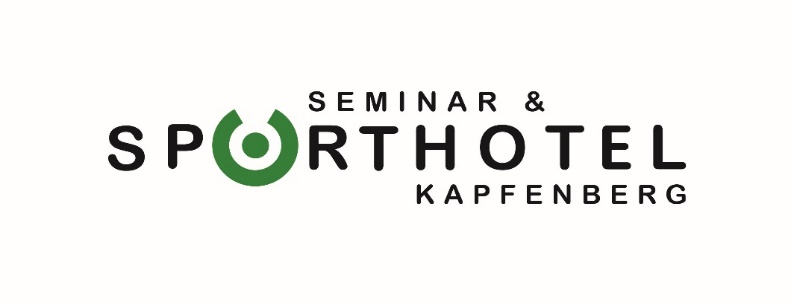 Sekt I Holunder 	3,90Campari Soda I Orange	4,00Rindsuppe	4,00Frittaten	Currycremesuppe	4,90mit GarnelenSpieß.	9,90Steirersalat	9,90Blattsalate I Speck I Erdäpfel I EiWurstsalat	7,90Käse I Gurkerl I Zwiebel I EiBlattsalat 4,20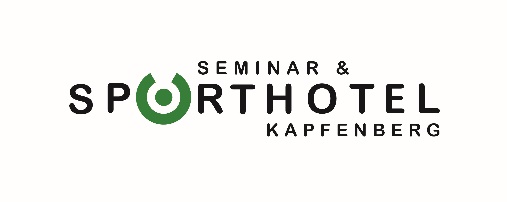 Wiener Schnitzel	12,90vom Schwein I Pommes fritesGrillteller	14,90Schweinsrückensteak I Hendlbrust I WürstelGrillgemüse I WedgesSporthotel Burger	13,90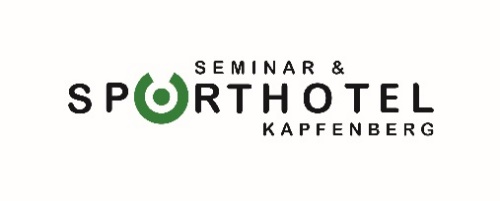 Schweinsrückensteak I Speck I Käse I WedgesDry Aged Beiried	28,90Süßkartoffelpüree I grüner SpargelGulasch vom Rind	11,90NockerlHausPalatschinke I Himbeeren	5,50EisPalatschinke I Schokosauce	5,50Heiße Himbeeren I Vanilleeis I Schlag	5,50Eiskaffee 	5,50Aperol Spritz	4,60Muskateller Spritzer	4,60Geräucherte Forelle 	11,90Apfel I Sauerrahm I Kren	Rote Rüben Carpaccio	8,90Ziegenfrischkäse I GranatapfelBackhendlsalat	12,90Erdäpfel I KürbiskernölSporthotel Salat	12,90Blattsalat I Gebratenes Hendl I Apfel Gemischter Salat 4,20Cordon bleu	14,90vom Schwein I PetersilerdäpfelHauspfandl	13,90Geschnetzeltes von Hendlcremige Champignonsauce I NockerlnSpaghetti Carbonara	9,90Speck I Ei I ParmesanSpaghetti Pomodoro	9,90CheeryTomaten I ParmesanSteirernockerl	9,90Käse I Ei I RöstzwiebelPassionsfrucht Creme 	6,50Mango I Kakao	Mohr im Hemd	5,50Vanilleeis I Mandeln